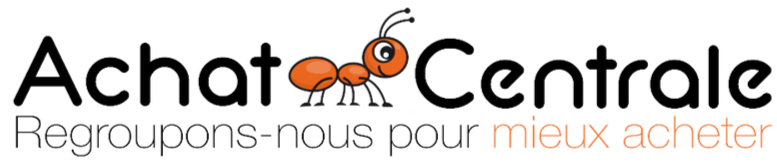 NOS MODELES DE LETTRES DE RESILIATIONÀ ce jour 90% de nos clients sont équipés d’un copieur avec un contrat d’engagement sur 3,4 ou 5 ans généralement renouvelé par tacite reconduction. Pour éviter cette tacite reconduction, nous vous proposons une solution vous permettant de vous en libérer afin d’aller sereinement jusqu’au bout de votre contrat : La résiliation à titre conservatoireGénéralement, les contrats indiquent que vous devez résilier entre 3 et 6 mois avant la fin du contrat. Mais vous pouvez envoyer une résiliation à titre conservatoire dès aujourd’hui pour ne pas oublier l’échéance contractuelle de votre copieur et ainsi pouvoir renégocier en toute liberté vos conditions en fin de contrat.Ces deux courriers ne résilient donc pas votre contrat, mais en évitent simplement la tacite reconduction. Ainsi vous conservez votre matériel actuel et toutes les prestations liées. En revanche vous aurez la liberté de renégocier votre contrat en fin de période sans être réengagé. Pour cela, vous trouverez, ci-dessous, deux lettres de résiliation que vous pouvez envoyer dès aujourd’hui aux organismes intervenant dans le financement et la maintenance de votre copieur. Le premier courrier est à envoyer à l’entreprise facturant vos loyers et le second courrier est à envoyer à l’entreprise qui vous a vendu le copieur.Vous pouvez donc envoyer dès à présent ces deux courriers.Contacter votre Centrale pour toutes questions au 01 84 25 67 07.1ère lettre : à envoyer à l’entreprise qui facture vos loyers (exemple : BNP Lease, Franfinance etc…)VOTRE SOCIÉTÉ XXXVOTRE ADRESSETÉLEPHONE RÉFÉRENCE CLIENT	NOM DU PRESTATAIRE	SON ADRESSE	Lieu, le XXX 2022Objet : Résiliation de contrat au terme des échéancesLettre recommandée avec accusé de réception n° xxxxxxxN° de contrat : XXXX Madame, Monsieur,Je suis titulaire du contrat de location n° XXX qui arrivera à expiration au XXX.Je souhaite conserver mon matériel jusqu'à la fin de l’échéance mais ne souhaite pas que le contrat soit renouvelé.La clause de tacite reconduction n’a donc pas lieu de jouer.Je vous remercie de prendre note de cette demande de non-renouvellement et reste à votre disposition pour la restitution du matériel et son enlèvement.J’adresse la même demande à XXX (prestataire qui vous a vendu le copieur et qui vous facture les coûts copies) pour information.Veuillez croire, Madame, Monsieur, à l’assurance de mes salutations distinguées.	                                            SIGNATURE + CACHET2ème lettre : à envoyer à l’entreprise qui vous a vendu le copieur et qui vous facture les copies et la maintenance VOTRE SOCIÉTÉ XXXVOTRE ADRESSERÉFÉRENCE CLIENT                                           NOM DU PRESTATAIRE	SON ADRESSE	Lieu, le XXX 2022Objet : Résiliation à titre conservatoire des prestations de maintenance et entretien à fin d’échéance contractuelleLettre recommandée avec accusé de réception n° XXXXXXXN° de contrat : XXXX Madame, Monsieur,Nos deux sociétés ont signé, le DATE XXX, un contrat de services et d'entretien concernant PRODUIT XXX dont le financement a en parallèle été assuré par un contrat de location auprès de ORGANISME DE FINANCEMENT XXX :- Contrat de services (copies, entretien) n°XXXX- Contrat de location des machines 000XXXXXX-00 avec XXX.Ces contrats avaient une DURÉE de XX mois à compter de leur date d'entrée en vigueur. Leur échéance est donc au XXX.Par lettres recommandées avec accusés de réception en date du XXX, envoyées tant à votre société qu'à l’organisme de financement, nous vous faisons part de notre décision de résilier ces contrats à leur échéance au XXX.Nous continuons donc à utiliser notre matériel pendant la durée d’engagement initiale mais ne souhaitons pas nous trouver en situation de tacite reconduction en fin de contrat.Afin de permettre la bonne clôture de ce dossier, je vous adresserai le relevé définitif de fin de contrat des compteurs des machines et vous demanderai de m’indiquer les modalités de restitution du matériel et son enlèvement.Veuillez croire, Madame, Monsieur, à l’assurance de mes salutations distinguées.SIGNATURE + CACHET